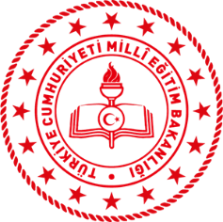 T.C.STOKHOLM BÜUÜKELÇİLİĞİEğitim Müşavirliği“İSTİKLÂL MARŞI’NI GÜZEL OKUMA YARIŞMASI BAŞVURU FORMU	Yukarıda yer alan bilgiler katılımcıların sıralanması amacıyla kullanılacaktır (Doğum tarihi). Dereceye girilmesi durumunda sosyal medyada takdim amacı ile kullanılacaktır (isim, ülke, şehir, okul,sınıf).Yarışmaya katılacak videonun ve başvuru formunun yarışma şartnamesinde belirtilen tarihler arasında stokholmyarisma@gmail.com adresine mail olarak gönderilmesi gerekmektedir.  Adı Soyadı                      Doğum Tarihi  (Gün/Ay/Yıl)ÜlkeŞehirOkulSınıfVeli Adı SoyadıVeli e-Posta ve Telefon                      